Oefening 12.4.: De ‘kringen’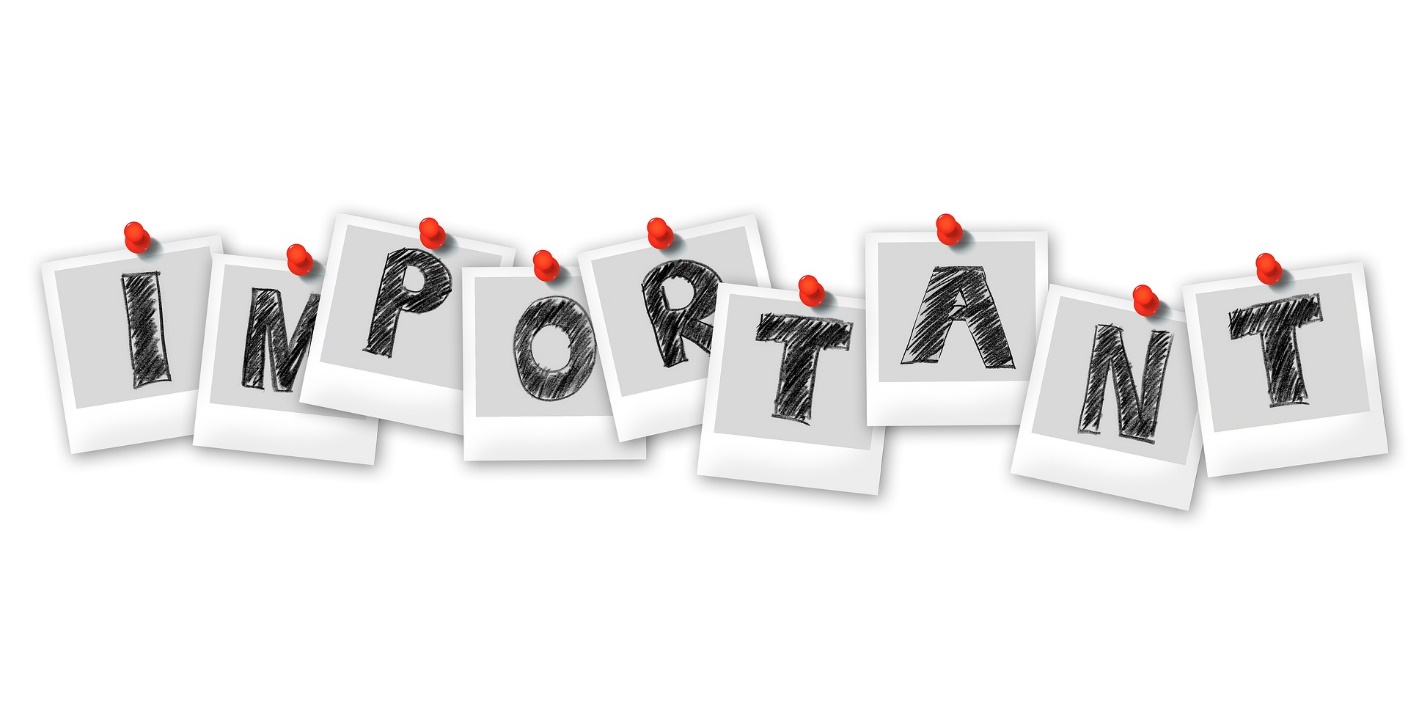 Activiteit 3: Wie draagt bij tot mijn zelfstandigheid?Stappen:1. Als deel van deze activiteit, moet de ouder wordende persoon met een verstandelijke beperking  de namen opsommen van de belangrijkste personen in zijn leven die hem ondersteunen bij zijn onafhankelijkheid.2. Vervolgens moet hij ze in verschillende cirkels leggen, die de netwerken van zijn familie, collega’s en vrienden voorstellen (de begeleider gebruikt dezelfde cirkels als in activiteit 1) en uitleggen hoe deze personen bijdragen tot zijn zelfstandigheid. 